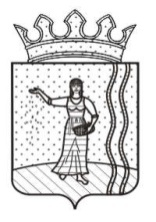 АДМИНИСТРАЦИЯЩУЧЬЕ-ОЗЕРСКОГО СЕЛЬСКОГО ПОСЕЛЕНИЯОКТЯБРЬСКОГО МУНИЦИПАЛЬНОГО РАЙОНАПЕРМСКОГО КРАЯП О С Т А Н О В Л Е Н И Е20.11.2015 г.                                                                                                         № 114О внесении изменений в Постановление № 121 от 15.12.2014 г. «Об утверждении муниципальной программы «Комплексное развитие систем жизнеобеспечения в Щучье-Озерском сельском поселении Октябрьского муниципального района Пермского края на 2015-2017 годы»»          В соответствии со статьей 179 Бюджетного кодекса Российской Федерации, Решением Совета депутатов Щучье-Озерского сельского поселения от 19.11.2013 № 25 «Об утверждении Положения о бюджетном процессе в Щучье-Озерском сельском поселении», Порядком разработки, реализации и оценки эффективности муниципальных программ Щучье-Озерского сельского поселения Октябрьского муниципального района Пермского края, утвержденным постановлением Администрации Щучье-Озерского сельского поселения от 20 октября 2014 года № 80, Перечнем муниципальных программ Щучье-Озерского сельского поселения Октябрьского муниципального района Пермского края, утвержденным постановлением от 25 июля 2014 года № 57, ПОСТАНОВЛЯЮ:          1. Внести в муниципальную программу «Комплексное развитие систем жизнеобеспечения в Щучье-Озерском сельском поселении Октябрьского муниципального района Пермского края на 2015-2017 годы» следующие изменения:          1.1. В паспорте муниципальной программы «Комплексное развитие систем жизнеобеспечения в Щучье-Озерском сельском поселении Октябрьского района Пермского края на 2015-2017 годы» позицию:          Изложить в новой редакции:          1.2. В приложении 3 позицию:          Изложить в новой редакции:          1.3. В приложении 4 позицию:          Изложить в новой редакции:          1.4. Изложить приложения 7, 7а, 8, 9 изложить в новой редакции согласно приложениям 1, 2, 3, 4 к настоящему постановлению.          2. Настоящее постановление вступает в силу с 20 ноября 2015 года, подлежит размещению на официальном сайте Щучье-Озерского сельского поселения.           3. Контроль за исполнением постановления оставляю за собой.Глава сельского поселения                                                           В.А. Могильников                                                                                                                                                                     Приложение 1                                                                                                                                                                     к постановлению администрации Щучье-                                                                                                                                                                      Озерского сельского поселения Октябрьского                                                                                                                                                                      муниципального района Пермского края № 114                                                                                                                                                                     от 20.11.2015 г.Приложение 7к муниципальной программе «Комплексное развитие систем жизнеобеспечения в Щучье-Озерском сельском поселении Октябрьского муниципального района Пермского края на 2015-2017 годы»Финансовое обеспечение реализации муниципальной программы за счет внебюджетных источников финансирования                                                                                                                                                                     Приложение 2                                                                                                                                                                     к постановлению администрации Щучье-                                                                                                                                                                      Озерского сельского поселения Октябрьского                                                                                                                                                                      муниципального района Пермского края № 114                                                                                                                                                                     от 20.11.2015 г.Приложение 7 ак муниципальной программе «Комплексное развитие систем жизнеобеспечения в Щучье-Озерском сельском поселении Октябрьского муниципального района Пермского края на 2015-2017 годы»Финансовое обеспечение реализации муниципальной программы за счет средств Октябрьского муниципального района                                                                                                                                                                     Приложение 3                                                                                                                                                                     к постановлению администрации Щучье-                                                                                                                                                                      Озерского сельского поселения Октябрьского                                                                                                                                                                      муниципального района Пермского края № 114                                                                                                                                                                     от 20.11.2015 г.Приложение 8к муниципальной программе «Комплексное развитие систем жизнеобеспечения в Щучье-Озерском сельском поселении Октябрьского муниципального района Пермского края на 2015-2017 годы»Финансовое обеспечение реализации муниципальной программы за счет всех источников финансирования                                                                                                                                                                     Приложение 4                                                                                                                                                                     к постановлению администрации Щучье-                                                                                                                                                                      Озерского сельского поселения Октябрьского                                                                                                                                                                      муниципального района Пермского края № 114                                                                                                                                                                     от 20.11.2015 г.Приложение 9к муниципальной программе «Комплексное развитие систем жизнеобеспечения в Щучье-Озерском сельском поселении Октябрьского муниципального района Пермского края на 2015-2017 годы»План мероприятий по реализации муниципальной программы«Комплексное развитие систем жизнеобеспечения в Щучье-Озерском сельском поселении Октябрьского муниципального района Пермского края на 2015-2017 годы» на очередной финансовый год и плановый периодОбъемы и источники финансирования программыИсточники финансированияРасходы тыс.руб.Расходы тыс.руб.Расходы тыс.руб.Расходы тыс.руб.Объемы и источники финансирования программыИсточники финансирования201520162017ИтогоОбъемы и источники финансирования программыВсего, в том числе:2944,31027,1846,34817,7Объемы и источники финансирования программыбюджет района15,00,00,015,0Объемы и источники финансирования программыкраевой бюджет0,00,00,00,0Объемы и источники финансирования программыфедеральный бюджет0,00,00,00,0Объемы и источники финансирования программыместный бюджет2672,41012,1826,34510,8Объемы и источники финансирования программывнебюджетные 256,915,020,0291,9Объемы и источники финансирования программыисточникиОбъемы и источники финансирования программыИсточники финансированияРасходы тыс.руб.Расходы тыс.руб.Расходы тыс.руб.Расходы тыс.руб.Объемы и источники финансирования программыИсточники финансирования201520162017ИтогоОбъемы и источники финансирования программыВсего, в том числе:3062,11027,1846,34935,5Объемы и источники финансирования программыбюджет района111,10,00,0111,1Объемы и источники финансирования программыкраевой бюджет0,00,00,00,0Объемы и источники финансирования программыфедеральный бюджет0,00,00,00,0Объемы и источники финансирования программыместный бюджет2672,41012,1826,34510,8Объемы и источники финансирования программывнебюджетные источники278,615,020,0313,6Объемы и источники финансирования Подпрограммы 2Источники финансированияРасходы, тыс.руб.Расходы, тыс.руб.Расходы, тыс.руб.Расходы, тыс.руб.Объемы и источники финансирования Подпрограммы 2Источники финансирования2015 г.2016 г.2017 г.ИтогоОбъемы и источники финансирования Подпрограммы 2Всего, в том числе:827,5130,933,2991,6Объемы и источники финансирования Подпрограммы 2краевой бюджет0,000,000,000,00Объемы и источники финансирования Подпрограммы 2федеральный бюджет0,000,000,000,00Объемы и источники финансирования Подпрограммы 2местный бюджет628,5130,933,2792,6Объемы и источники финансирования Подпрограммы 2внебюджетные источники199,00,00,0199,0Объемы и источники финансирования Подпрограммы 2Источники финансированияРасходы, тыс.руб.Расходы, тыс.руб.Расходы, тыс.руб.Расходы, тыс.руб.Объемы и источники финансирования Подпрограммы 2Источники финансирования2015 г.2016 г.2017 г.ИтогоОбъемы и источники финансирования Подпрограммы 2Всего, в том числе:937,6130,933,21101,7Объемы и источники финансирования Подпрограммы 2бюджет района96,10,00,096,1Объемы и источники финансирования Подпрограммы 2краевой бюджет0,000,000,000,00Объемы и источники финансирования Подпрограммы 2федеральный бюджет0,000,000,000,00Объемы и источники финансирования Подпрограммы 2местный бюджет628,5130,933,2792,6Объемы и источники финансирования Подпрограммы 2внебюджетные источники213,00,00,0213,0Объемы и источники финансирования Подпрограммы 3Источники финансированияРасходы, тыс.руб.Расходы, тыс.руб.Расходы, тыс.руб.Расходы, тыс.руб.Объемы и источники финансирования Подпрограммы 3Источники финансирования2015 г.2016 г.2017 г.ИтогоОбъемы и источники финансирования Подпрограммы 3Всего, в том числе:1222,5189,160,91472,5Объемы и источники финансирования Подпрограммы 3бюджет района15,00,000,0015,0Объемы и источники финансирования Подпрограммы 3краевой бюджет0,000,000,000,00Объемы и источники финансирования Подпрограммы 3федеральный бюджет0,000,000,000,00Объемы и источники финансирования Подпрограммы 3местный бюджет1149,6174,140,91364,6Объемы и источники финансирования Подпрограммы 3внебюджетные источники57,915,020,092,9Объемы и источники финансирования Подпрограммы 3Источники финансированияРасходы, тыс.руб.Расходы, тыс.руб.Расходы, тыс.руб.Расходы, тыс.руб.Объемы и источники финансирования Подпрограммы 3Источники финансирования2015 г.2016 г.2017 г.ИтогоОбъемы и источники финансирования Подпрограммы 3Всего, в том числе:1230,2189,160,91480,2Объемы и источники финансирования Подпрограммы 3бюджет района15,00,000,0015,0Объемы и источники финансирования Подпрограммы 3краевой бюджет0,000,000,000,00Объемы и источники финансирования Подпрограммы 3федеральный бюджет0,000,000,000,00Объемы и источники финансирования Подпрограммы 3местный бюджет1149,6174,140,91364,6Объемы и источники финансирования Подпрограммы 3внебюджетные источники65,615,020,0100,6Наименование муниципальной программы, подпрограммы, основного мероприятия (ведомственной целевой программы), мероприятияОтветственный исполнитель, соисполнители, участники (ГРБС)Код бюджетной классификацииКод бюджетной классификацииКод бюджетной классификацииКод бюджетной классификацииРасходы, тыс.руб.Расходы, тыс.руб.Расходы, тыс.руб.Наименование муниципальной программы, подпрограммы, основного мероприятия (ведомственной целевой программы), мероприятияОтветственный исполнитель, соисполнители, участники (ГРБС)ГРБСРз ПрЦСРКВР2015 г.2016 г.2017 г.123456789Муниципальная программа «Комплексное развитие систем жизнеобеспечения в Щучье-Озерском сельском поселении Октябрьского муниципального района Пермского края на 2015-2017 годы»Муниципальная программа «Комплексное развитие систем жизнеобеспечения в Щучье-Озерском сельском поселении Октябрьского муниципального района Пермского края на 2015-2017 годы»Муниципальная программа «Комплексное развитие систем жизнеобеспечения в Щучье-Озерском сельском поселении Октябрьского муниципального района Пермского края на 2015-2017 годы»Муниципальная программа «Комплексное развитие систем жизнеобеспечения в Щучье-Озерском сельском поселении Октябрьского муниципального района Пермского края на 2015-2017 годы»Муниципальная программа «Комплексное развитие систем жизнеобеспечения в Щучье-Озерском сельском поселении Октябрьского муниципального района Пермского края на 2015-2017 годы»Муниципальная программа «Комплексное развитие систем жизнеобеспечения в Щучье-Озерском сельском поселении Октябрьского муниципального района Пермского края на 2015-2017 годы»Муниципальная программа «Комплексное развитие систем жизнеобеспечения в Щучье-Озерском сельском поселении Октябрьского муниципального района Пермского края на 2015-2017 годы»Муниципальная программа «Комплексное развитие систем жизнеобеспечения в Щучье-Озерском сельском поселении Октябрьского муниципального района Пермского края на 2015-2017 годы»Муниципальная программа «Комплексное развитие систем жизнеобеспечения в Щучье-Озерском сельском поселении Октябрьского муниципального района Пермского края на 2015-2017 годы»Всего:113ххх     278,615,020,0Администрация Щучье-Озерского сельского поселения113ххх278,615,020,0Подпрограмма 1 «Развитие дорожной деятельности в Щучье-Озерском сельском поселении на 2015-2017 годы»Подпрограмма 1 «Развитие дорожной деятельности в Щучье-Озерском сельском поселении на 2015-2017 годы»Подпрограмма 1 «Развитие дорожной деятельности в Щучье-Озерском сельском поселении на 2015-2017 годы»Подпрограмма 1 «Развитие дорожной деятельности в Щучье-Озерском сельском поселении на 2015-2017 годы»Подпрограмма 1 «Развитие дорожной деятельности в Щучье-Озерском сельском поселении на 2015-2017 годы»Подпрограмма 1 «Развитие дорожной деятельности в Щучье-Озерском сельском поселении на 2015-2017 годы»Подпрограмма 1 «Развитие дорожной деятельности в Щучье-Озерском сельском поселении на 2015-2017 годы»Подпрограмма 1 «Развитие дорожной деятельности в Щучье-Озерском сельском поселении на 2015-2017 годы»Подпрограмма 1 «Развитие дорожной деятельности в Щучье-Озерском сельском поселении на 2015-2017 годы»Всего:1130409хх0,00,00,0Администрация Щучье-Озерского сельского поселения1130409х   х0,00,00,0Основное мероприятие 1.1. Содержание автомобильных дорог и искусственных сооружений на них.Всего:113040903.1.1001    хОсновное мероприятие 1.1. Содержание автомобильных дорог и искусственных сооружений на них.Администрация Щучье-Озерского сельского поселения113040903.1.10012400,00,00,0Основное мероприятие 1.2. Ремонт автомобильных дорог и искусственных сооружений на них.Всего:113040903.1.1002х0,00,00,0Основное мероприятие 1.2. Ремонт автомобильных дорог и искусственных сооружений на них.Администрация Щучье-Озерского сельского поселения113040903.1.10022400,00,00,0Подпрограмма 2 «Развитие жилищного и коммунального хозяйства в Щучье-Озерском сельском поселении на 2015-2017 годы».Подпрограмма 2 «Развитие жилищного и коммунального хозяйства в Щучье-Озерском сельском поселении на 2015-2017 годы».Подпрограмма 2 «Развитие жилищного и коммунального хозяйства в Щучье-Озерском сельском поселении на 2015-2017 годы».Подпрограмма 2 «Развитие жилищного и коммунального хозяйства в Щучье-Озерском сельском поселении на 2015-2017 годы».Подпрограмма 2 «Развитие жилищного и коммунального хозяйства в Щучье-Озерском сельском поселении на 2015-2017 годы».Подпрограмма 2 «Развитие жилищного и коммунального хозяйства в Щучье-Озерском сельском поселении на 2015-2017 годы».Подпрограмма 2 «Развитие жилищного и коммунального хозяйства в Щучье-Озерском сельском поселении на 2015-2017 годы».Подпрограмма 2 «Развитие жилищного и коммунального хозяйства в Щучье-Озерском сельском поселении на 2015-2017 годы».Подпрограмма 2 «Развитие жилищного и коммунального хозяйства в Щучье-Озерском сельском поселении на 2015-2017 годы».Всего:113ххх213,00,00,0Администрация Щучье-Озерского сельского поселения113ххх213,00,00,0Основное мероприятие 2.1.Мероприятия в области жилищного хозяйстваВсего:113050103.2.1001х0,00,00,0Основное мероприятие 2.1.Мероприятия в области жилищного хозяйстваАдминистрация Щучье-Озерского сельского поселения113050103.2.10012400,00,00,0Основное мероприятие 2.2. Мероприятия в области коммунального хозяйстваВсего:113050203.2.1002хОсновное мероприятие 2.2. Мероприятия в области коммунального хозяйстваАдминистрация Щучье-Озерского сельского поселения113050203.2.1002240213,00,00,0Основное мероприятие 2.2. Мероприятия в области коммунального хозяйстваАдминистрация Щучье-Озерского сельского поселения113050203.2.10028500,00,00,0Подпрограмма 3 «Благоустройство территории Щучье-Озерского сельского поселения на 2015-2017 годы»Подпрограмма 3 «Благоустройство территории Щучье-Озерского сельского поселения на 2015-2017 годы»Подпрограмма 3 «Благоустройство территории Щучье-Озерского сельского поселения на 2015-2017 годы»Подпрограмма 3 «Благоустройство территории Щучье-Озерского сельского поселения на 2015-2017 годы»Подпрограмма 3 «Благоустройство территории Щучье-Озерского сельского поселения на 2015-2017 годы»Подпрограмма 3 «Благоустройство территории Щучье-Озерского сельского поселения на 2015-2017 годы»Подпрограмма 3 «Благоустройство территории Щучье-Озерского сельского поселения на 2015-2017 годы»Подпрограмма 3 «Благоустройство территории Щучье-Озерского сельского поселения на 2015-2017 годы»Подпрограмма 3 «Благоустройство территории Щучье-Озерского сельского поселения на 2015-2017 годы»Всего:1130503хх65,615,020,0Администрация Щучье-Озерского сельского поселения1130503хх0,00,00,0Основное мероприятие 3.1. Уличное освещение.Всего:113050303.3.1001х0,00,00,0Основное мероприятие 3.1. Уличное освещение.Администрация Щучье-Озерского сельского поселения113050303.3.10012400,00,00,0Основное мероприятие 3.2. Организация и содержание мест захоронения.Всего:113050303.3.1002х0,00,00,0Основное мероприятие 3.2. Организация и содержание мест захоронения.Администрация Щучье-Озерского сельского поселения113050303.3.10022400,00,00,0Основное мероприятие 3.3. Прочие мероприятия по благоустройствуВсего:113050303.3.1003х0,00,00,0Основное мероприятие 3.3. Прочие мероприятия по благоустройствуАдминистрация Щучье-Озерского сельского поселения113050303.3.10032400,00,00,0Основное мероприятие 3.3. Прочие мероприятия по благоустройствуАдминистрация Щучье-Озерского сельского поселения113050303.3.10038500,00,00,0Основное мероприятие 3.4. Вывоз и утилизация ТБОВсего:113050303.3.100465,615,020,0Основное мероприятие 3.4. Вывоз и утилизация ТБОАдминистрация Щучье-Озерского сельского поселения113050303.3.100424065,615,020,0Наименование муниципальной программы, подпрограммы, основного мероприятия (ведомственной целевой программы), мероприятияОтветственный исполнитель, соисполнители, участники (ГРБС)Код бюджетной классификацииКод бюджетной классификацииКод бюджетной классификацииКод бюджетной классификацииРасходы, тыс.руб.Расходы, тыс.руб.Расходы, тыс.руб.Наименование муниципальной программы, подпрограммы, основного мероприятия (ведомственной целевой программы), мероприятияОтветственный исполнитель, соисполнители, участники (ГРБС)ГРБСРз ПрЦСРКВР2015 г.2016 г.2017 г.123456789Муниципальная программа «Комплексное развитие систем жизнеобеспечения в Щучье-Озерском сельском поселении Октябрьского муниципального района Пермского края на 2015-2017 годы»Муниципальная программа «Комплексное развитие систем жизнеобеспечения в Щучье-Озерском сельском поселении Октябрьского муниципального района Пермского края на 2015-2017 годы»Муниципальная программа «Комплексное развитие систем жизнеобеспечения в Щучье-Озерском сельском поселении Октябрьского муниципального района Пермского края на 2015-2017 годы»Муниципальная программа «Комплексное развитие систем жизнеобеспечения в Щучье-Озерском сельском поселении Октябрьского муниципального района Пермского края на 2015-2017 годы»Муниципальная программа «Комплексное развитие систем жизнеобеспечения в Щучье-Озерском сельском поселении Октябрьского муниципального района Пермского края на 2015-2017 годы»Муниципальная программа «Комплексное развитие систем жизнеобеспечения в Щучье-Озерском сельском поселении Октябрьского муниципального района Пермского края на 2015-2017 годы»Муниципальная программа «Комплексное развитие систем жизнеобеспечения в Щучье-Озерском сельском поселении Октябрьского муниципального района Пермского края на 2015-2017 годы»Муниципальная программа «Комплексное развитие систем жизнеобеспечения в Щучье-Озерском сельском поселении Октябрьского муниципального района Пермского края на 2015-2017 годы»Муниципальная программа «Комплексное развитие систем жизнеобеспечения в Щучье-Озерском сельском поселении Октябрьского муниципального района Пермского края на 2015-2017 годы»Всего:113ххх111,10,00,0Администрация Щучье-Озерского сельского поселения113ххх111,10,00,0Подпрограмма 1 «Развитие дорожной деятельности в Щучье-Озерском сельском поселении на 2015-2017 годы»Подпрограмма 1 «Развитие дорожной деятельности в Щучье-Озерском сельском поселении на 2015-2017 годы»Подпрограмма 1 «Развитие дорожной деятельности в Щучье-Озерском сельском поселении на 2015-2017 годы»Подпрограмма 1 «Развитие дорожной деятельности в Щучье-Озерском сельском поселении на 2015-2017 годы»Подпрограмма 1 «Развитие дорожной деятельности в Щучье-Озерском сельском поселении на 2015-2017 годы»Подпрограмма 1 «Развитие дорожной деятельности в Щучье-Озерском сельском поселении на 2015-2017 годы»Подпрограмма 1 «Развитие дорожной деятельности в Щучье-Озерском сельском поселении на 2015-2017 годы»Подпрограмма 1 «Развитие дорожной деятельности в Щучье-Озерском сельском поселении на 2015-2017 годы»Подпрограмма 1 «Развитие дорожной деятельности в Щучье-Озерском сельском поселении на 2015-2017 годы»Всего:1130409хх0,00,00,0Администрация Щучье-Озерского сельского поселения1130409х   х0,00,00,0Основное мероприятие 1.1. Содержание автомобильных дорог и искусственных сооружений на них.Администрация Щучье-Озерского сельского поселения113040903.1.10012400,00,00,0Основное мероприятие 1.2. Ремонт автомобильных дорог и искусственных сооружений на них.Администрация Щучье-Озерского сельского поселения113040903.1.10022400,00,00,0Подпрограмма 2 «Развитие жилищного и коммунального хозяйства в Щучье-Озерском сельском поселении на 2015-2017 годы».Подпрограмма 2 «Развитие жилищного и коммунального хозяйства в Щучье-Озерском сельском поселении на 2015-2017 годы».Подпрограмма 2 «Развитие жилищного и коммунального хозяйства в Щучье-Озерском сельском поселении на 2015-2017 годы».Подпрограмма 2 «Развитие жилищного и коммунального хозяйства в Щучье-Озерском сельском поселении на 2015-2017 годы».Подпрограмма 2 «Развитие жилищного и коммунального хозяйства в Щучье-Озерском сельском поселении на 2015-2017 годы».Подпрограмма 2 «Развитие жилищного и коммунального хозяйства в Щучье-Озерском сельском поселении на 2015-2017 годы».Подпрограмма 2 «Развитие жилищного и коммунального хозяйства в Щучье-Озерском сельском поселении на 2015-2017 годы».Подпрограмма 2 «Развитие жилищного и коммунального хозяйства в Щучье-Озерском сельском поселении на 2015-2017 годы».Подпрограмма 2 «Развитие жилищного и коммунального хозяйства в Щучье-Озерском сельском поселении на 2015-2017 годы».Всего:113ххх96,10,00,0Администрация Щучье-Озерского сельского поселения113ххх96,10,00,0Основное мероприятие 2.1.Мероприятия в области жилищного хозяйстваАдминистрация Щучье-Озерского сельского поселения113050103.2.10012400,00,00,0Основное мероприятие 2.2. Мероприятия в области коммунального хозяйстваАдминистрация Щучье-Озерского сельского поселения113050203.2.100224096,10,00,0Основное мероприятие 2.2. Мероприятия в области коммунального хозяйстваАдминистрация Щучье-Озерского сельского поселения113050203.2.10028500,00,00,0Подпрограмма 3 «Благоустройство территории Щучье-Озерского сельского поселения на 2015-2017 годы»Подпрограмма 3 «Благоустройство территории Щучье-Озерского сельского поселения на 2015-2017 годы»Подпрограмма 3 «Благоустройство территории Щучье-Озерского сельского поселения на 2015-2017 годы»Подпрограмма 3 «Благоустройство территории Щучье-Озерского сельского поселения на 2015-2017 годы»Подпрограмма 3 «Благоустройство территории Щучье-Озерского сельского поселения на 2015-2017 годы»Подпрограмма 3 «Благоустройство территории Щучье-Озерского сельского поселения на 2015-2017 годы»Подпрограмма 3 «Благоустройство территории Щучье-Озерского сельского поселения на 2015-2017 годы»Подпрограмма 3 «Благоустройство территории Щучье-Озерского сельского поселения на 2015-2017 годы»Подпрограмма 3 «Благоустройство территории Щучье-Озерского сельского поселения на 2015-2017 годы»Всего:1130503хх15,00,00,0Администрация Щучье-Озерского сельского поселения1130503хх0,00,00,0Основное мероприятие 3.1. Уличное освещение.Администрация Щучье-Озерского сельского поселения113050303.3.10012400,00,00,0Основное мероприятие 3.2. Организация и содержание мест захоронения.Администрация Щучье-Озерского сельского поселения113050303.3.10022400,00,00,0Основное мероприятие 3.3. Прочие мероприятия по благоустройствуАдминистрация Щучье-Озерского сельского поселения113050303.3.100324015,00,00,0Основное мероприятие 3.3. Прочие мероприятия по благоустройствуАдминистрация Щучье-Озерского сельского поселения113050303.3.10038500,00,00,0Основное мероприятие 3.4. Вывоз и утилизация ТБОАдминистрация Щучье-Озерского сельского поселения113050303.3.10042400,00,00,0Наименование муниципальной программы, подпрограммы, основного мероприятия (ведомственной целевой программы), мероприятияОтветственный исполнитель, соисполнители, участники (ГРБС)Код бюджетной классификацииКод бюджетной классификацииКод бюджетной классификацииКод бюджетной классификацииРасходы, тыс.руб.Расходы, тыс.руб.Расходы, тыс.руб.Расходы, тыс.руб.Наименование муниципальной программы, подпрограммы, основного мероприятия (ведомственной целевой программы), мероприятияОтветственный исполнитель, соисполнители, участники (ГРБС)ГРБСРз ПрЦСРКВР2015 г.2016 г.2017 г.2017 г.1234567899Муниципальная программа «Комплексное развитие систем жизнеобеспечения в Щучье-Озерском сельском поселении Октябрьского муниципального района Пермского края на 2015-2017 годы»Муниципальная программа «Комплексное развитие систем жизнеобеспечения в Щучье-Озерском сельском поселении Октябрьского муниципального района Пермского края на 2015-2017 годы»Муниципальная программа «Комплексное развитие систем жизнеобеспечения в Щучье-Озерском сельском поселении Октябрьского муниципального района Пермского края на 2015-2017 годы»Муниципальная программа «Комплексное развитие систем жизнеобеспечения в Щучье-Озерском сельском поселении Октябрьского муниципального района Пермского края на 2015-2017 годы»Муниципальная программа «Комплексное развитие систем жизнеобеспечения в Щучье-Озерском сельском поселении Октябрьского муниципального района Пермского края на 2015-2017 годы»Муниципальная программа «Комплексное развитие систем жизнеобеспечения в Щучье-Озерском сельском поселении Октябрьского муниципального района Пермского края на 2015-2017 годы»Муниципальная программа «Комплексное развитие систем жизнеобеспечения в Щучье-Озерском сельском поселении Октябрьского муниципального района Пермского края на 2015-2017 годы»Муниципальная программа «Комплексное развитие систем жизнеобеспечения в Щучье-Озерском сельском поселении Октябрьского муниципального района Пермского края на 2015-2017 годы»Муниципальная программа «Комплексное развитие систем жизнеобеспечения в Щучье-Озерском сельском поселении Октябрьского муниципального района Пермского края на 2015-2017 годы»Муниципальная программа «Комплексное развитие систем жизнеобеспечения в Щучье-Озерском сельском поселении Октябрьского муниципального района Пермского края на 2015-2017 годы»Всего:113ххх2944,31027,1846,3846,3Администрация Щучье-Озерского сельского поселения113ххх2944,31027,1846,3846,3Подпрограмма 1 «Развитие дорожной деятельности в Щучье-Озерском сельском поселении на 2015-2017 годы»Подпрограмма 1 «Развитие дорожной деятельности в Щучье-Озерском сельском поселении на 2015-2017 годы»Подпрограмма 1 «Развитие дорожной деятельности в Щучье-Озерском сельском поселении на 2015-2017 годы»Подпрограмма 1 «Развитие дорожной деятельности в Щучье-Озерском сельском поселении на 2015-2017 годы»Подпрограмма 1 «Развитие дорожной деятельности в Щучье-Озерском сельском поселении на 2015-2017 годы»Подпрограмма 1 «Развитие дорожной деятельности в Щучье-Озерском сельском поселении на 2015-2017 годы»Подпрограмма 1 «Развитие дорожной деятельности в Щучье-Озерском сельском поселении на 2015-2017 годы»Подпрограмма 1 «Развитие дорожной деятельности в Щучье-Озерском сельском поселении на 2015-2017 годы»Подпрограмма 1 «Развитие дорожной деятельности в Щучье-Озерском сельском поселении на 2015-2017 годы»Подпрограмма 1 «Развитие дорожной деятельности в Щучье-Озерском сельском поселении на 2015-2017 годы»Всего:1130409х240894,3707,1752,2752,2Администрация Щучье-Озерского сельского поселения1130409х240894,3707,1752,2752,2Основное мероприятие 1.1. «Содержание автомобильных дорог общего пользования местного значения»Всего:113040903.1.1001х410,0410,0410,0410,0Основное мероприятие 1.1. «Содержание автомобильных дорог общего пользования местного значения»Администрация Щучье-Озерского сельского поселения113040903.1.1001240410,0410,0410,0410,0Основное мероприятие 1.2. Ремонт автомобильных дорог и искусственных сооружений на них.Всего:113040903.1.1002240484,3297,1342,2342,2Основное мероприятие 1.2. Ремонт автомобильных дорог и искусственных сооружений на них.Администрация Щучье-Озерского сельского поселения113040903.1.1002240484,3297,1342,2342,2Подпрограмма 2 «Развитие жилищного и коммунального хозяйства в Щучье-Озерском сельском поселении на 2015-2017 годы».Подпрограмма 2 «Развитие жилищного и коммунального хозяйства в Щучье-Озерском сельском поселении на 2015-2017 годы».Подпрограмма 2 «Развитие жилищного и коммунального хозяйства в Щучье-Озерском сельском поселении на 2015-2017 годы».Подпрограмма 2 «Развитие жилищного и коммунального хозяйства в Щучье-Озерском сельском поселении на 2015-2017 годы».Подпрограмма 2 «Развитие жилищного и коммунального хозяйства в Щучье-Озерском сельском поселении на 2015-2017 годы».Подпрограмма 2 «Развитие жилищного и коммунального хозяйства в Щучье-Озерском сельском поселении на 2015-2017 годы».Подпрограмма 2 «Развитие жилищного и коммунального хозяйства в Щучье-Озерском сельском поселении на 2015-2017 годы».Подпрограмма 2 «Развитие жилищного и коммунального хозяйства в Щучье-Озерском сельском поселении на 2015-2017 годы».Подпрограмма 2 «Развитие жилищного и коммунального хозяйства в Щучье-Озерском сельском поселении на 2015-2017 годы».Подпрограмма 2 «Развитие жилищного и коммунального хозяйства в Щучье-Озерском сельском поселении на 2015-2017 годы».Всего:хххх937,6130,933,233,2Администрация Щучье-Озерского сельского поселенияхххх937,6130,933,233,2Основное мероприятие2.1. Мероприятия в области жилищного хозяйстваВсего:113050103.2.100124010,010,00,00,0Основное мероприятие2.1. Мероприятия в области жилищного хозяйстваАдминистрация Щучье-Озерского сельского поселения113050103.2.100124010,010,00,00,0Основное мероприятие 2.2. Мероприятия в области коммунального хозяйстваВсего:113050203.2.1002х927,6120,933,233,2Основное мероприятие 2.2. Мероприятия в области коммунального хозяйстваАдминистрация Щучье-Озерского сельского поселения113050203.2.1002240825,685,40,00,0Основное мероприятие 2.2. Мероприятия в области коммунального хозяйстваАдминистрация Щучье-Озерского сельского поселения113050203.2.1002850102,035,533,233,2Подпрограмма 3 «Благоустройство территории Щучье-Озерского сельского поселения на 2015-2017 годы»Подпрограмма 3 «Благоустройство территории Щучье-Озерского сельского поселения на 2015-2017 годы»Подпрограмма 3 «Благоустройство территории Щучье-Озерского сельского поселения на 2015-2017 годы»Подпрограмма 3 «Благоустройство территории Щучье-Озерского сельского поселения на 2015-2017 годы»Подпрограмма 3 «Благоустройство территории Щучье-Озерского сельского поселения на 2015-2017 годы»Подпрограмма 3 «Благоустройство территории Щучье-Озерского сельского поселения на 2015-2017 годы»Подпрограмма 3 «Благоустройство территории Щучье-Озерского сельского поселения на 2015-2017 годы»Подпрограмма 3 «Благоустройство территории Щучье-Озерского сельского поселения на 2015-2017 годы»Подпрограмма 3 «Благоустройство территории Щучье-Озерского сельского поселения на 2015-2017 годы»Подпрограмма 3 «Благоустройство территории Щучье-Озерского сельского поселения на 2015-2017 годы»Всего:1130503хх1230,2189,160,960,9Администрация Щучье-Озерского сельского поселения1130503хх1230,2189,160,960,9Основное мероприятие 3.1. Уличное освещение.Всего:113050303.3.1001240617,997,835,935,9Основное мероприятие 3.1. Уличное освещение.Администрация Щучье-Озерского сельского поселения113050303.3.1001240617,997,835,9Основное мероприятие 3.2. Организация и содержание мест захоронения.Всего:113050303.3.10022407,60,00,0Основное мероприятие 3.2. Организация и содержание мест захоронения.Администрация Щучье-Озерского сельского поселения113050303.3.10022407,60,00,0Основное мероприятие 3.3. Прочие мероприятия по благоустройствуВсего:113050303.3.1003х507,471,30,0Основное мероприятие 3.3. Прочие мероприятия по благоустройствуАдминистрация Щучье-Озерского сельского поселения113050303.3.1003240421,910,00,0Основное мероприятие 3.3. Прочие мероприятия по благоустройствуАдминистрация Щучье-Озерского сельского поселения113050303.3.100385085,561,30,0Основное мероприятие 3.4. Вывоз и утилизация ТБОВсего:113050303.3.1004х97,320,025,0Основное мероприятие 3.4. Вывоз и утилизация ТБОВсего:113050303.3.100424097,320,025,0№п/пНаименование подпрограммы и результатовИсполнитель(ИОГВ)ФИОСрок начала реализации (д.м.г)Срок окончания реализации (д.м.г)Объем ресурсного обеспечения (тыс.руб.)Объем ресурсного обеспечения (тыс.руб.)Объем ресурсного обеспечения (тыс.руб.)Объем ресурсного обеспечения (тыс.руб.)Объем ресурсного обеспечения (тыс.руб.)№п/пНаименование подпрограммы и результатовИсполнитель(ИОГВ)ФИОСрок начала реализации (д.м.г)Срок окончания реализации (д.м.г)ВсегоБюджет муници-пального районаКраевой бюджетБюджет сельского поселенияВнебюджетные источники1234567891011Программа «Комплексное развитие систем жизнеобеспечения в Щучье-Озерском сельском поселении Октябрьского муниципального района Пермского края на 2015-2017 годы» на очередной финансовый год и плановый периодАдминистрация Щучье-Озерского сельского поселениях01.01.201531.12.20174940,9111,10,04512,8317,01.Подпрограмма 1 «Развитие дорожной деятельности в Щучье-Озерском сельском поселении на 2015 -2017 годы».Администрация Щучье-Озерского сельского поселениях01.01.201531.12.20172353,60,00,02353,60,01.1.Основное мероприятие 1.1. Содержание автомобильных дорог и искусственных сооружений на них Администрация Щучье-Озерского сельского поселениях01.01.201531.12.20171230,00,00,01230,00,01.1.1.Результат:Доля автомобильных дорог общего пользования местного значения, находящихся на содержании, 100% к концу 2017 г.ххххххххх1.2.Основное мероприятие 1.2. Ремонт автомобильных дорог и искусственных сооружений на нихАдминистрация Щучье-Озерского сельского поселениях01.01.201531.12.20171123,60,00,01123,60,01.2.1.Результат: Доля отремонтированных автомобильных дорог общего пользования местного значения составит 70%.;ххххххххх2.Подпрограмма 2 «Развитие жилищного и коммунального хозяйства в Щучье-Озерском сельском поселении на 2015-2017 годы».Администрация Щучье-Озерского сельского поселениях01.01.201531.12.20171101,796,10,0792,6213,02.1.Основное мероприятие 2.1. Мероприятия в области жилищного хозяйстваАдминистрация Щучье-Озерского сельского поселениях01.01.201531.12.201720,00,00,020,00,02.1.1.Результат:Проведение мероприятий по подготовке к отопительному сезону и оформление паспортов готовности к отопительному сезону муниципального жилого фондаххххххххх2.2.Основное мероприятие 2.2. Мероприятия в области коммунального хозяйстваАдминистрация Щучье-Озерского сельского поселениях01.01.201531.12.20171081,796,10,0772,6213,02.2.1.Результат:Наличие качественной питьевой воды во всех населённых пунктах поселения ххххххххх3.Подпрограмма 3 «Благоустройство территории Щучье-Озерского сельского поселения на 2015-2017 годы»Администрация Щучье-Озерского сельского поселениях01.01.201531.12.20171480,20,015,01381,6142,33.1.Основное мероприятие 3.1. Уличное освещениеАдминистрация Щучье-Озерского сельского поселениях01.01.201531.12.2017751,60,00,0751,60,03.1.1.Результат: Замена оборудования уличного освещения на 80% на энергосберегающееххххххххх3.2.Основное мероприятие 3.2. Организация и содержание мест захороненияАдминистрация Щучье-Озерского сельского поселениях01.01.201531.12.20177,60,00,07,60,03.2.1.Результат:Ограждение изгородью территории места захороненияххххххххх3.3.Основное мероприятие 3.3. Прочие мероприятия по благоустройствуАдминистрация Щучье-Озерского сельского поселениях01.01.201531.12.2017578,70,015,0563,70,03.3.1.Результат: Благоустройство мест отдыха и центральных улиц населенных пунктов поселенияххххххххх3.4.Основное мероприятие 3.4. Вывоз и утилизация ТБОАдминистрация Щучье-Озерского сельского поселениях01.01.201531.12.2017142,30,00,041,7100,63.4.1.Результат: Ликвидация несанкционированных свалок на территории поселения (доведение количество заключенных договоров на вывоз ТБО с населением до 70%.).ххххххххх